Учебный план нацеливает образовательную деятельность на развитие мотивации личности к познанию, творчеству, укреплению здоровья, профессиональному самоопределению, формированию общей культуры, решает вопросы успешной социализации обучающихся и организации их содержательного досуга.
Дополнительные общеобразовательные общеразвивающие программы учреждения позволяют решить основные задачи дополнительного образования:
- компенсация отсутствия в основном образовании тех или иных интересующих детей видов и
направлений деятельности;
- содействие выбору индивидуального пути образования и развития ребенка, по которому он может продвигаться в приемлемом для него темпе;
- обеспечение ребенку комфортной эмоциональной среды, ситуации успеха и развивающего
общения.К освоению дополнительных общеобразовательных общеразвивающих программ МОУ ДО ДДЮ «Алые паруса» допускаются лица без предъявления требований к уровню образования. Содержание дополнительных общеразвивающих программ и сроки обучения определяются непосредственно образовательной программой, разработанной и утвержденной в соответствии с установленным порядком утверждения программ в МОУ ДО ДДЮ «Алые паруса». В учреждении может вестись обучение по индивидуальному учебному плану, в том числе ускоренное обучение, в пределах осваиваемой дополнительной общеобразовательной общеразвивающей программы в порядке, установленном локальными нормативными актами МОУ ДО ДДЮ «Алые паруса», приказами директора. Занятия в объединениях проводятся по дополнительным общеобразовательным общеразвивающим программам различной направленности: физкультурно-спортивной;художественной; социально-гуманитарной; технической; туристско-краеведческой; естественнонаучной. МОУ ДО ДДЮ «Алые паруса» многопрофильное учреждение дополнительного образования. Учебный план включает в себя программы следующих направленностей:Физкультурно-спортивная направленность: «Шахматы», «Гири», «Настольный теннис», «Бокс», «Греко-римская борьба», «Футбол», «Биатлон», «Спортивная стрельба из лука», «Ритмика здоровья».Художественная направленность: «Мелодия», «Страна Рукоделия», «АРТ-ПРЕДСТАВЛЕНИЕ», «Брейк-данс», «Программа танцевальной студии «Ожерелье»», «Кукольный театр», «Знай, умей, твори».Социально-педагогическая направленность: «Православие», «Кадеты», «Подросток и закон», «Шаг в профессию», «Контакт», «Калейдоскоп», «Слушаем, играем – речь развиваем».Техническая направленность представлена программой «Техническое моделирование».Туристско-краеведческая направленность: «Юные судьи туристских соревнований».Естественнонаучная направленность представлена дополнительной общеобразовательной общеразвивающей программой «Росинка».Занятия в объединениях ведутся по группам, индивидуально или всем составом объединения в соответствии с календарно-тематическим планом. Количество обучающихся в объединении, их возрастные категории, а также продолжительность учебных занятий в объединениях зависят от направленности дополнительных общеобразовательных общеразвивающих программ. Объем учебной нагрузки учащихся, распределение учебного времени по годам обучения представлены в дополнительных общеобразовательных общеразвивающих программах. Годовой объем учебной нагрузки рассчитан на 36 недель учебных занятий. Продолжительность рабочей недели – 7 дней. Возможен перенос выходных дней для отдельных объединений согласно графику работы педагогов и расписанию занятий в этих объединениях. Основными формами учебного процесса являются: групповые и индивидуальные занятия;  участие в соревнованиях, выставках, конкурсах, концертах, творческих проектах. Деятельность детей в МОУ ДО ДДЮ «Алые паруса» осуществляется в одновозрастных и разновозрастных объединениях. Учебные занятия проводятся согласно расписанию, которое составляется в соответствии с основными требованиями, годовым календарным учебным графиком, санитарными нормами и утверждается директором. Между занятиями предусмотрены обязательные 10 минутные перерывы для отдыха детей и проветривания помещений  Содержание и материал дополнительных общеобразовательных общеразвивающих программ организован по принципу дифференциации в соответствии со следующими уровнями сложности: ознакомительный, базовый, углубленный. В 2021-2022 учебном году в МОУ ДО ДДЮ «Алые паруса» реализуется 27 дополнительных общеобразовательных общеразвивающих программ.УтверждаюДиректор МОУ ДО ДДЮ «Алые паруса»М.М.Елисеева «___» августа 2021г.Учебный планМОУ ДО ДДЮ «Алые паруса»2021 – 2022 учебный годУтверждаюДиректор МОУ ДО ДДЮ «Алые паруса»М.М.Елисеева «___» августа 2021г.Учебный планфилиал МОУ ДО ДДЮ «Алые паруса» Детско-юношеский центр «Шанс» 2021 – 2022 учебный годУтверждаюДиректор МОУ ДО ДДЮ «Алые паруса»М.М.Елисеева «___» августа 2021г.Учебный планфилиал   МОУ ДО ДДЮ «Алые паруса» «Центр внешкольной работы»2021 – 2022 учебный год№НаименованиеобразовательныхуслугДополнительная общеобразовательная общеразвивающая программа (ДООП)Реализацияна базеКол-во групп Педагог.нагрузкаКол-во уч-сяВозрастФ.И.О.педагогаСрокреализациипрограммыТиппрограммыКогда и кем утвержденаФизкультурно-спортивная направленностьФизкультурно-спортивная направленностьФизкультурно-спортивная направленностьФизкультурно-спортивная направленностьФизкультурно-спортивная направленностьФизкультурно-спортивная направленностьФизкультурно-спортивная направленностьФизкультурно-спортивная направленностьФизкультурно-спортивная направленностьФизкультурно-спортивная направленностьФизкультурно-спортивная направленность1«Настольный теннис»ДДЮ218507 – 18 летВетров В.И.1 годобще-развивающая30.08.2021г.,Директор 2«Гири»ДДЮ218159 – 17 летВетров В.И.1 годобще-развивающая30.08.2021г.,Директор 3«Гири»ДДЮ14,5109 – 17 летШматов И.Б.1 годобше-развивающая30.08.2021г.,Директор 4«Гири»ДДЮ118159 – 17 летКулаков И.И.1 годобще-развивающая30.08.2021г.,Директор 5«Шахматы»ДДЮ327506 – 17 летСавоськин В.И.1 годобще-развивающая30.08.2021г.,Директор 6«Бокс»ДДЮ118359 – 17 летКорнющенко М.В.1 годобще-развивающая30.08.2021г.,Директор 7«Бокс»ДДЮ29209 – 17 летЮров Ю.В.1 годобще-развивающая30.08.2021г.,Директор 8«Футбол»Стадион«Локомотив»(МОУ СШ №4)218407 – 18 летПономарёв А.В.1 годобще-развивающая30.08.2021г.,Директор 9«Футбол»Стадион«Локомотив»(МОУ СШ №4)29157 – 18 летЛарин В.А.1 годобще-развивающая30.08.2021г.,Директор10«Футбол»Стадион«Локомотив»(МОУ СШ №3)19307 – 18летЮров В.Ю.1 годобще-развивающая30.08.2021г.,Директор11«Греко-римская борьба»ДДЮ218307 – 18летМошков К.А.1 годобще-развивающая30.08.2021г.,Директор12«Биатлон»Лыжная база118257 – 18 летТяжло А.В.1 годобще-развивающая30.08.2021г.,Директор 13«Ритмика здоровья»ДДЮ14,5155 – 12 летВоронова Г.В.1 годобще-развивающая30.08.2021г.,Художественная направленностьХудожественная направленностьХудожественная направленностьХудожественная направленностьХудожественная направленностьХудожественная направленностьХудожественная направленностьХудожественная направленностьХудожественная направленностьХудожественная направленностьХудожественная направленность1«Мелодия»ДДЮ59405 – 17 летСеменова Т.В.1 годобще-развивающая30.08.2021г.,Директор2«АРТ-ПРЕДСТАВЛЕНИЕ»ДДЮ218258 – 17 летДёмина Т.И.1 годобще-развивающая30.08.2021г.,Директор3«Страна Рукоделия»ДДЮ211555 – 16 летВоронова Г.В.1 годобще-развивающая30.08.2021г.,Директор4«Брейк-данс»ДДЮ19208 – 18летВышегородцев П.Г.1 годобще-развивающая30.08.2021г.,ДиректорСоциально-гуманитарная направленностьСоциально-гуманитарная направленностьСоциально-гуманитарная направленностьСоциально-гуманитарная направленностьСоциально-гуманитарная направленностьСоциально-гуманитарная направленностьСоциально-гуманитарная направленностьСоциально-гуманитарная направленностьСоциально-гуманитарная направленностьСоциально-гуманитарная направленностьСоциально-гуманитарная направленность1«Подросток и закон»ДДЮ218407 – 16 летТочилин С.А.1 годобще-развивающая30.08.2021г.,Директор2«Слушаем, играем – речь развиваем»ДДЮ19305 – 7летБакулина Н.А.1 годобще-развивающая30.08.2021г.,Директор3«Калейдоскоп»ДДЮ14,5205 – 7летВоронова Г.В.1 годобще-развивающая30.08.2021г.,Директор4«Контакт»ДДЮ19205 –17 летЕлманова А.С.1 годобще-развивающая30.08.2021г.,ДиректорТуристско-краеведческая направленностьТуристско-краеведческая направленностьТуристско-краеведческая направленностьТуристско-краеведческая направленностьТуристско-краеведческая направленностьТуристско-краеведческая направленностьТуристско-краеведческая направленностьТуристско-краеведческая направленностьТуристско-краеведческая направленностьТуристско-краеведческая направленностьТуристско-краеведческая направленность1«Юные судьи туристских ДДЮ24,53010 – 14 летТочилин С.А.1 годобще-развивающая30.08.2021г.,ДиректорЕстественнонаучная направленностьЕстественнонаучная направленностьЕстественнонаучная направленностьЕстественнонаучная направленностьЕстественнонаучная направленностьЕстественнонаучная направленностьЕстественнонаучная направленностьЕстественнонаучная направленностьЕстественнонаучная направленностьЕстественнонаучная направленностьЕстественнонаучная направленность1«Росинка»ДДЮ14,5205 –  7летВоронова Г.В.1 годобще-развивающая30.08.2021г.,Директор№Наименованиеобразовательныхуслуг (ДООП)Реализацияна базеКол-во групп Педагог.нагрузкаКол-во уч-сяВозрастФ.И.О.педагогаСрокреализациипрограммыТиппрограммыКогда и кем утвержденаФизкультурно-спортивная направленностьФизкультурно-спортивная направленностьФизкультурно-спортивная направленностьФизкультурно-спортивная направленностьФизкультурно-спортивная направленностьФизкультурно-спортивная направленностьФизкультурно-спортивная направленностьФизкультурно-спортивная направленностьФизкультурно-спортивная направленностьФизкультурно-спортивная направленностьФизкультурно-спортивная направленность1«Настольный теннис»ДЮЦ«Шанс»19307 – 18 летКосырева А.Ю.1 годобще-развивающая30.08.2021г.,Директор2«Спортивная стрельба из лука»ДЮЦ«Шанс»193010 – 18 летГлуховА.И.1 годобще-развивающая30.08.2021г.,ДиректорСоциально-гуманитарная направленностьСоциально-гуманитарная направленностьСоциально-гуманитарная направленностьСоциально-гуманитарная направленностьСоциально-гуманитарная направленностьСоциально-гуманитарная направленностьСоциально-гуманитарная направленностьСоциально-гуманитарная направленностьСоциально-гуманитарная направленностьСоциально-гуманитарная направленностьСоциально-гуманитарная направленность1«Кадеты»ДЮЦ«Шанс»296011 – 18 летРубайлов С.А.1 годобще-развивающая30.08.2021г.,Директор2«Шаг в профессию»ДЮЦ«Шанс»2184014 –18 летШматова О.В.1 годобще-развивающая30.08.2021г.,ДиректорТехническая направленностьТехническая направленностьТехническая направленностьТехническая направленностьТехническая направленностьТехническая направленностьТехническая направленностьТехническая направленностьТехническая направленностьТехническая направленностьТехническая направленность1«Техническое моделированиеДЮЦ«Шанс»19307 – 18 летОводов В.Т.1 годобще-развивающая30.08.2021г.,Директор№Наименованиеобразовательныхуслуг(ДООП)Реализацияна базеКол-во групп Педагог.нагрузкаКол-во уч-сяВозрастФ.И.О.педагогаСрокреализациипрограммыТиппрограммыКогда и кем утвержденаФизкультурно-спортивная направленностьФизкультурно-спортивная направленностьФизкультурно-спортивная направленностьФизкультурно-спортивная направленностьФизкультурно-спортивная направленностьФизкультурно-спортивная направленностьФизкультурно-спортивная направленностьФизкультурно-спортивная направленностьФизкультурно-спортивная направленностьФизкультурно-спортивная направленностьФизкультурно-спортивная направленность1«Шахматы»ЦВР14,5306 – 17летСавоськин В.И.1 годобще-развивающая30.08.2021г.,Директор2«Ритмика здоровья»ЦВР24,5305 – 12 летВоронова Г.В.1 годобще-развивающая30.08.2021г.,ДиректорХудожественная направленностьХудожественная направленностьХудожественная направленностьХудожественная направленностьХудожественная направленностьХудожественная направленностьХудожественная направленностьХудожественная направленностьХудожественная направленностьХудожественная направленностьХудожественная направленность1«Ожерелье»ЦВР113,5205 – 18 летСивак С.М1 годобще-развивающая30.08.2021г.,Директор 2«Знай, умей, твори»ЦВР29505 – 18 летКузнецова Г.А.1 годобще-развивающая30.08.2021г.,Директор3«Рисунок и живопись»ЦВР14,5205 – 15 летАфонина О.А.1 годобще-развивающая30.08.2021г.,Директор 4«Кукольный театр»ЦВР29308 –12 летШатилова Э.В.1 годобще-развивающая30.08.2021г.,ДиректорСоциально-гуманитарная направленностьСоциально-гуманитарная направленностьСоциально-гуманитарная направленностьСоциально-гуманитарная направленностьСоциально-гуманитарная направленностьСоциально-гуманитарная направленностьСоциально-гуманитарная направленностьСоциально-гуманитарная направленностьСоциально-гуманитарная направленностьСоциально-гуманитарная направленностьСоциально-гуманитарная направленность1«Православие»ЦВР318909 – 17 летСилинская Е.И.1 годобще-развивающая30.08.2021г.,Директор2«Калейдоскоп»ЦВР14,5205 – 7 летВоронова Г.В.1 годобще-развивающая30.08.2021г.,Директор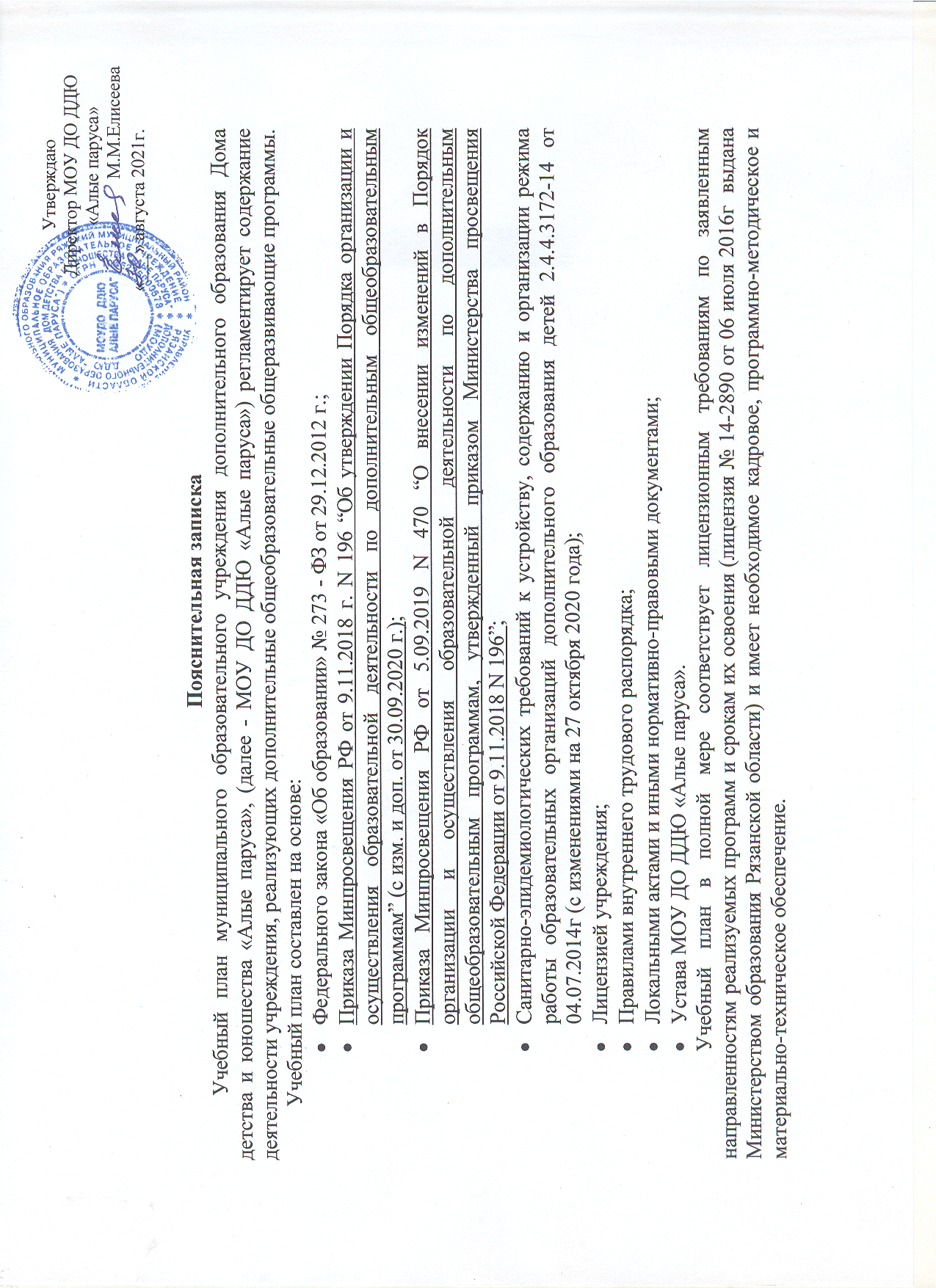 